Национална здравноосигурителна каса – РЗОК гр. Пловдив, на основание чл.10а, ал.2 от ЗДСл, във връзка чл.14, ал.1 и ал.2 от Наредбата за провеждане на конкурсите за държавни служители и Заповед № РД- 09-1397 от 14.12.2018 година на Управителя на НЗОК,ОБЯВЯВА КОНКУРСЗА  ДЛЪЖНОСТ СТАРШИ ЮРИСКОНСУЛТ(ЕДНА  ЩАТНА  БРОЙКА)в отдел „Правно обслужване и административно-стопански дейности“, дирекция „Администриране и правно обслужване на дейността” с месторабота в РЗОК  гр. Пловдив, при следните условия:Минимални изисквания, предвидени в нормативните актове за заемане на конкурсната длъжност: образование: висше;образователно-квалификационна степен: магистър;професионален опит: 1 (една) годинаили минимален ранг за заемане на длъжността – V-ти младши.Специалности, по които е придобито образованието: право.Специфични изисквания за конкурсната длъжност: удостоверение за придобита юридическа правоспособност, съгласно Закона за съдебната власт;Допълнителни изисквания за заемане на длъжността, съгласно утвърдена длъжностна характеристика: компютърни умения; 5. Начин за провеждане на конкурса: тест и интервю.6. Необходими документи, които кандидатите следва да представят за участие в  конкурса:заявление за участие в конкурс /Приложение № 2 от Наредбата за провеждане на конкурсите за държавни служители (НПКДС);декларация от лицето за неговото гражданство, както и обстоятелствата, че е пълнолетно, не е поставено под запрещение, не е осъждано за умишлено престъпление от общ характер на лишаване от свобода и не е лишено по съответен ред от правото да заема определената длъжност;копие от диплома за придобита образователна-квалификационна степен (документите издадени в чужбина, следва да бъдат признати по реда на Наредбата за държавните изисквания за признаване на придобито висше образование и завършени периоди на обучение в чуждестранни висши училища);копие на документи, удостоверяващи продължителността на професионалния опит (трудова книжка, служебна книжка, осигурителна книжка и/или официален документ на български език, доказващ извършване на дейност в чужбина);в случай, че кандидатът притежава съответния ранг за изпълнението на длъжността, представя заверено копие от служебна книжкакопия от други документи по преценка на кандидата.7. Документите следва да бъдат представени лично или чрез упълномощено лице с нотариално заверено пълномощно в 10 дневен срок след датата на  публикуване на обявлението в сградата на РЗОК гр. Пловдив, ул. „Христо Чернопеев” 20, всеки работен ден от 8.30 до 12.30 часа и от 13.00 до 17.00 часа. Лице за контакт: Илиана Иванова –тел. 032/603004 и Теменужка Маневска – тел. 032/603055.Краен срок за подаване на документите до 17.00 часа на 31.12.2018 година включително.8. Списъците и други съобщения във връзка с конкурса ще се обявяват на официалната интернет  страница на НЗОК.9. Описание на длъжността: Подпомага и участва в осъществяването на точното спазване и прилагане на действащото законодателство и нормативните актове за неговото приложение в системата на РЗОК. Подпомага и участва в осъществяването на точното спазване и прилагане на действащото законодателство при сключване и контрола по изпълнение на индивидуални договори с договорни партньори – ЛЗ и аптеки и доставчици на други услуги. Подпомага и участва в осъществяването на точното спазване и прилагане на действащото законодателство при изготвяне на становища по приложение на трудовото, гражданското, административно и търговско право, относно дейността на РЗОК, при изготвяне на отговори и документи в областта на здравното осигуряване. Участва в разработване на вътрешните нормативни документи. Осъществява процесуално представителство.  10. Размер на основната заплата определена за длъжността: от 550 лв. до 1 900 лв. (основния размер на заплатата се определя от професионалния опит на спечелилия конкурса кандидат, съгласно нормативните актове,определящи формирането на възнаграждението).Образци на заявление за участие в конкурс и декларация по чл.17, ал.2, т.1 от НПКДС могат да се изтеглят от http://www.nhif.bg/ 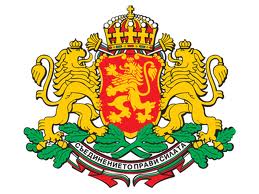 РЕПУБЛИКА БЪЛГАРИЯНАЦИОНАЛНА ЗДРАВНООСИГУРИТЕЛНА КАСА